IZRAČUNAJ!4+3=						4-1=6+1=						5-1=3+2=						5-2=5+2=						4-2=2+4=						3-2=7+1=						4-3= +  =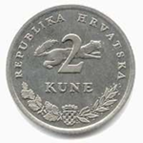 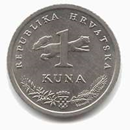 + =+=+=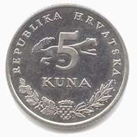 